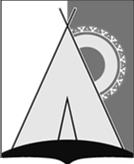 СОВЕТ ДЕПУТАТОВСЕЛЬСКОГО ПОСЕЛЕНИЯ РУССКИНСКАЯСургутского районаХанты - Мансийского автономного округа – ЮгрыРЕШЕНИЕ - ПРОЕКТ   д. Русскинская«О налоге на имущество физических лиц»	В соответствии с Федеральным законом от 06.10.2003 N 131-ФЗ "Об общих принципах организации местного самоуправления в Российской Федерации", главой 32 Налогового кодекса Российской Федерации, Законом Ханты-Мансийского автономного округа - Югры от 17.10.2014 N 81-оз "Об установлении единой даты начала применения на территории Ханты-Мансийского автономного округа - Югры порядка определения налоговой базы по налогу на имущество физических лиц исходя из кадастровой стоимости объектов налогообложения", Совет депутатов сельского поселения Русскинская решил:1. Установить на территории сельского поселения Русскинская налог на имущество физических лиц (далее по тексту - налог).2. Установить налоговые ставки на объекты налогообложения исходя из кадастровой стоимости объекта налогообложения в следующих размерах:3. Установить дополнительно к категории налогоплательщиков, перечисленных в пункте 1 статьи 407 Налогового кодекса Российской Федерации, право на налоговую льготу, в отношении объектов налогообложения перечисленных в пункте 4 статьи 407 Налогового кодекса Российской Федерации, следующую категорию налогоплательщиков:- представители коренных малочисленных народов Севера (ханты, манси, ненцы), проживающие в районах традиционного проживания малочисленных народов Севера; - несовершеннолетние лица. 4. Налоговые льготы, установленные пунктом 3 настоящего Решения, предоставляются налогоплательщикам по основаниям и в порядке, предусмотренном статьей 407 Налогового кодекса Российской Федерации. 5. Права и обязанности участников отношений, регулируемых муниципальными правовыми актами сельского поселения Русскинская о налогах и сборах, возникшие до 01 января 2020 года, осуществляются в порядке, установленными решениями Совета депутатов сельского поселения Русскинская от 14.11.2014г. № 69 «О налоге на имущество физических лиц», от 24.09.2013г. № 8  «О налоге на имущество физических лиц и о предоставлении льгот по налогу на имущество физических лиц» действующие до дня признания утратившим их силу.  6. Признать утратившим силу решения Совета депутатов сельского поселения Русскинская:- от 14.11.2014г. № 69 «О налоге на имущество физических лиц»;- от 24.05.2019г.  N 30 «О внесении изменений в решение Совета депутатов от 14.11.2014г.  N 69 «О налоге на имущество физических лиц».7. Настоящее решение вступает в силу после его официального опубликования и распространяет свое действие на правоотношения, связанные с исчислением налога на имущество физических лиц с 01 января 2020 года.8. Опубликовать настоящее решение и разместить на официальном сайте органов местного самоуправления сельского поселения Русскинская. Глава сельского поселения Русскинская                                                  А.Н. Соболев№ п/пОбъект налогообложенияНалоговая ставкав процентах (%)1жилые дома, части жилых домов, квартир, части квартир, комнат;0,2 %2объекты незавершенного строительства в случае, если проектируемым назначением таких объектов является жилой дом;0,2 %3единые недвижимые комплексы, в состав которых входит хотя бы один жилой дом;0,2 %4гаражи и машино-места, в том числе расположенные в объектах налогообложения, указанные в № п/п 6 настоящей таблицы0,2 %5хозяйственные строения или сооружения, площадь каждого из которых не превышает 50 квадратных метров и которые расположены на земельных участках для ведения личного подсобного хозяйства, огородничества, садоводства или индивидуального жилищного строительства;0,2 %6объекты включенные в перечень, определяемые в соответствии с пунктом 7 статьи 378.2 Налогового Кодекса РФ, в отношении объектов налогообложения, предусмотренных абзацем вторым пункта 10 статьи 378.2 Налогового Кодекса РФ, а также в отношении объектов налогообложения, кадастровая стоимость каждого из которых превышает 300 миллионов рублей;- 1,0 % при исчисления налога за налоговый период 2020 года;- 1,5 % при исчислении налога за налоговый период 2021 года;- 2,0 % за налоговый период 2022 года и последующие налоговые периоды7в отношении прочих объектов налогообложения0,5%